Survival Of The Fittest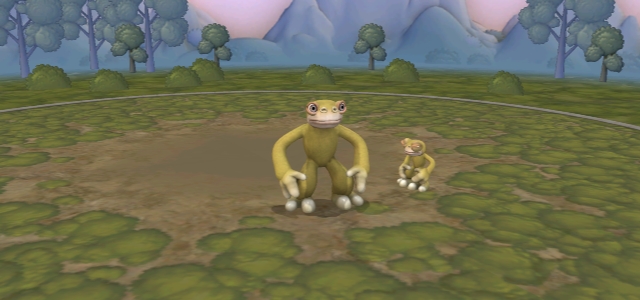 